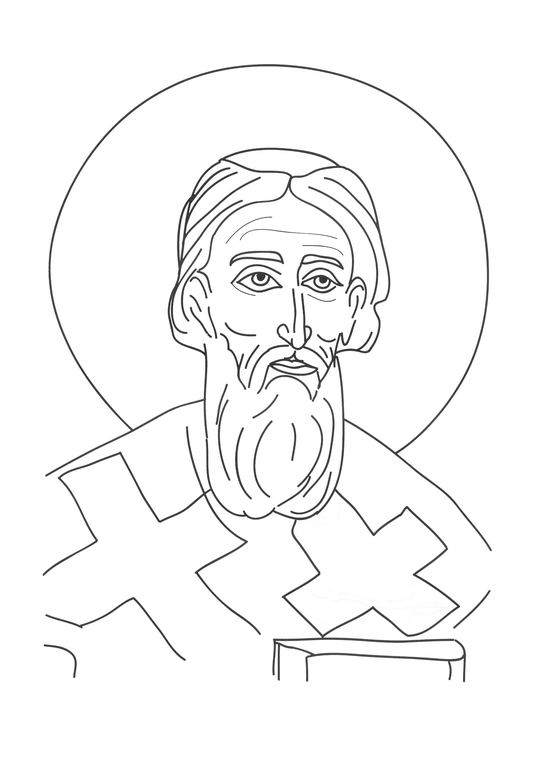 ХИМНА СВЕТОМ САВИУскликнимо с љубављуСветитељу СавиСрпске цркве и школеСветитељској глави.Тамо венци тамо славаГде наш српски пастир Сава.Појте му Срби,Песму и утројте!Благодарна Србијо,Пуна си љубавиПрема своме пастируСветитељу Сави.Цело Српство слави славуСвога оца Светог Саву.Појте му Срби,Песму и утројте!Да се српска сва срцаС тобом уједине,Сунце мира, љубави,Да нам свима сине,Да живимо сви у слози,Свети Саво, ти помози.Почуј глас свог рода,Српскога народа!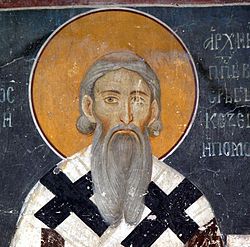 HIMNA SVETOM SAVIUskliknimo s ljubavlju
Svetitelju Savi
Srpske crkve i škole
Svetiteljskoj glavi.
Tamo venci tamo slava
Gde naš srpski pastir Sava.
Pojte mu Srbi,
Pesmu i utrojte!

Blagodarna Srbijo,
Puna si ljubavi
Prema svome pastiru
Svetitelju Savi.
Celo Srpstvo slavi slavu
Svoga oca Svetog Savu.
Pojte mu Srbi,
Pesmu i utrojte!

Da se srpska sva srca
S tobom ujedine,
Sunce mira, ljubavi,
Da nam svima sine,
Da živimo svi u slozi,
Sveti Savo, ti pomozi.
Počuj glas svog roda,
Srpskoga naroda!Свети Сава (око 1175- 1236)српски принц, монах, игуман манастира Студенице, књижевник, дипломата и први архиепископ Српске православне цркве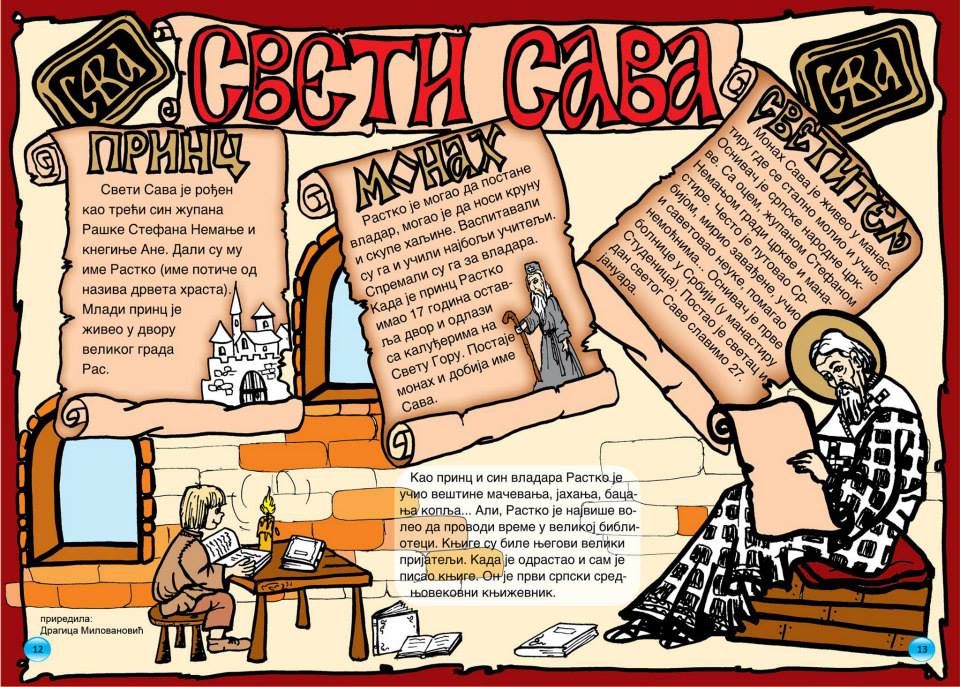 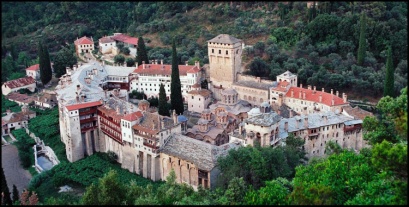 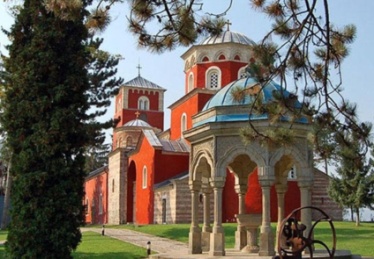 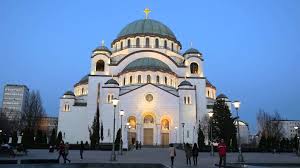 